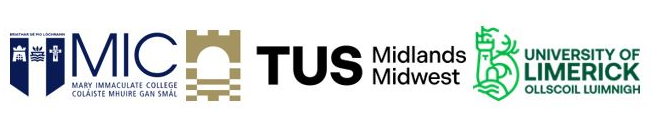 Regional Teaching Excellence AwardNomination form Please complete and return to:CTL@ul.ie by 5pm on Monday 7th, November 2022Nominee Nominee Nominee Nominee Nominee Name:Position:Position:Department:Email address:Email address:No. of years teaching in higher education:No. of years teaching in higher education:Disciplinary background:Disciplinary background:Disciplinary background:Disciplinary background:Disciplinary background:Key areas of responsibility (tick as appropriate):Lectures to <50 students         Lectures to 51-150 students    Lectures to >151 students         Labs         Tutorials       Supervision        Fieldwork Key areas of responsibility (tick as appropriate):Lectures to <50 students         Lectures to 51-150 students    Lectures to >151 students         Labs         Tutorials       Supervision        Fieldwork Key areas of responsibility (tick as appropriate):Lectures to <50 students         Lectures to 51-150 students    Lectures to >151 students         Labs         Tutorials       Supervision        Fieldwork Key areas of responsibility (tick as appropriate):Lectures to <50 students         Lectures to 51-150 students    Lectures to >151 students         Labs         Tutorials       Supervision        Fieldwork Key areas of responsibility (tick as appropriate):Lectures to <50 students         Lectures to 51-150 students    Lectures to >151 students         Labs         Tutorials       Supervision        Fieldwork Nominator (if different from Nominee)The nominee is aware of this nomination (Please circle as appropriate):  Yes        NoNominator (if different from Nominee)The nominee is aware of this nomination (Please circle as appropriate):  Yes        NoNominator (if different from Nominee)The nominee is aware of this nomination (Please circle as appropriate):  Yes        NoNominator (if different from Nominee)The nominee is aware of this nomination (Please circle as appropriate):  Yes        NoNominator (if different from Nominee)The nominee is aware of this nomination (Please circle as appropriate):  Yes        NoName:Name:Name:Position:Position:Department:Department:Department:Email address:Email address:Please outline (in no more than 300 words) the key reasons why you believe that you, or the teacher you have nominated, should be considered for the Regional Award in Teaching Excellence.  (Some of the achievements or activities that you might refer to could include: key teaching, learning or assessment-related innovations led by the nominee; contribution to strategic curriculum development, learner support initiatives in which the nominee has been involved, examples of commitment to the effective application of technology enhanced learning, or activities which have linked research and teaching either within or beyond the nominees’ discipline).Please outline (in no more than 300 words) the key reasons why you believe that you, or the teacher you have nominated, should be considered for the Regional Award in Teaching Excellence.  (Some of the achievements or activities that you might refer to could include: key teaching, learning or assessment-related innovations led by the nominee; contribution to strategic curriculum development, learner support initiatives in which the nominee has been involved, examples of commitment to the effective application of technology enhanced learning, or activities which have linked research and teaching either within or beyond the nominees’ discipline).Please outline (in no more than 300 words) the key reasons why you believe that you, or the teacher you have nominated, should be considered for the Regional Award in Teaching Excellence.  (Some of the achievements or activities that you might refer to could include: key teaching, learning or assessment-related innovations led by the nominee; contribution to strategic curriculum development, learner support initiatives in which the nominee has been involved, examples of commitment to the effective application of technology enhanced learning, or activities which have linked research and teaching either within or beyond the nominees’ discipline).Please outline (in no more than 300 words) the key reasons why you believe that you, or the teacher you have nominated, should be considered for the Regional Award in Teaching Excellence.  (Some of the achievements or activities that you might refer to could include: key teaching, learning or assessment-related innovations led by the nominee; contribution to strategic curriculum development, learner support initiatives in which the nominee has been involved, examples of commitment to the effective application of technology enhanced learning, or activities which have linked research and teaching either within or beyond the nominees’ discipline).Please outline (in no more than 300 words) the key reasons why you believe that you, or the teacher you have nominated, should be considered for the Regional Award in Teaching Excellence.  (Some of the achievements or activities that you might refer to could include: key teaching, learning or assessment-related innovations led by the nominee; contribution to strategic curriculum development, learner support initiatives in which the nominee has been involved, examples of commitment to the effective application of technology enhanced learning, or activities which have linked research and teaching either within or beyond the nominees’ discipline).Signed: _______________________   Date: _____________________Nominator (Note – Signature is not required if sent from your institutional email address)Signed: _______________________   Date: _____________________Nominator (Note – Signature is not required if sent from your institutional email address)Signed: _______________________   Date: _____________________Nominator (Note – Signature is not required if sent from your institutional email address)Signed: _______________________   Date: _____________________Nominator (Note – Signature is not required if sent from your institutional email address)Signed: _______________________   Date: _____________________Nominator (Note – Signature is not required if sent from your institutional email address)